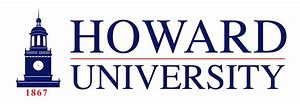 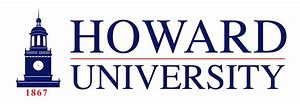 12th CAAC Research Conference2019 Program-at-a-GlanceOctober 17-19, 2019Howard University, Washington DCThursday, October 173:30		Registration Opens & Welcome Reception5:00		Advanced Level Short Course – 2 hrs		Tele-AAC Practice for the Advanced Practitioner Nerissa Hall & Ellen CohnFriday, October 188:00		Registration & coffee8:30	Welcome & Overview of Research Issues – Howard University9:00	Keynote Address: Research Directions Driven by AAC Speakers: Optimizing Communication for Employability	Chris Klein, Become AAC10:00	Featured Presentation:  NIDILRR’s Research Mission and Funding Mechanisms:  Keys to Successful Grant Applications		Stephen Bauer, NIDILRR Program Officer10:45		Break11:00		RESEARCH PRESENTATIONS: Accepted Papers11:00 – Changes in Persons with Agrammatic Aphasia from PPA vs CVARichard Steele11:40 - The effects of coaching on aided language production by para-educators and their student who use AAC in the classroomElena Dukhovny		12:20 – Morning discussion12:30		LUNCH 1:30		RESEARCH PRESENTATIONS: Accepted Papers1:30 – Support Linguistic Representation for Transnational Ethiopian Families: Multilingual Consideration of (AAC) SymbolsBeverly Khabo2:10 – Silent and Invisible Abuse:  No Way To CommunicateCarolyn Higdon2:50 – The vocabulary discussion in AAC – An attempt to structure the issues and interpret the implications for practiceFilip Loncke3:30		ASHFoundation: Research Initiatives & Publication Awards		Nancy Minghetti, Executive Director 4:15		Poster Session & Chair’s Reception6:30		AdjournEnjoy an evening in Washington DC!Saturday, October 19		8:00		Registration & continental breakfast8:30	Identifying Advanced Level Clinical AAC Practices	Members of the Board for AAC Specialty Certification9:30	RESEARCH PRESENTATIONS:  Accepted Papers9:30 Comprehensive assessment for identifying developmentally appropriate goals for a child who uses AAC.	Thomas Kovacs10:10 Focus group results from inter-professional practitioners on the design features and services for an AAC-BCI deviceKatya Hill11:00	Lyle L. Lloyd Discussion Forum Measuring the Effectiveness of AAC TreatmentD. Jeffery Higginbotham, Moderator12:00		Closing & Award Ceremony12:30	Adjourn and Visit Washington DCDon’t miss your opportunity for free tickets to the African American History Museum and sightseeing other DC landmarks. 